Министерство образования и науки Челябинской областиГосударственное бюджетное учреждение дополнительного профессионального образования «Челябинский институт переподготовки и повышения квалификации работников образования»Международная федерация центров обучения активным методам образования (FICEMEA)Международная академия наук педагогического образованияНекоммерческое партнерство«Центр содействия распространению методов активного воспитания»проектПРОГРАММАIV Международнойнаучно-практической конференции«Дополнительное образование детейв изменяющемся мире:перспективы развития востребованности,привлекательности, результативности»Челябинск14 – 15 октября 2019 года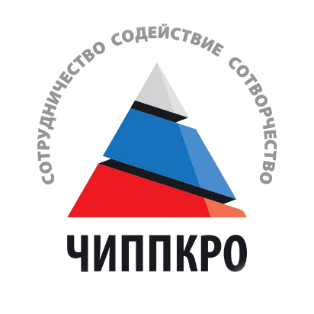 ЧелябинскЧИППКРО 2019ГБУ ДПО ЧИППКРО, ул. Худякова, 20Время работы: 09.00 - 12.30ГБУ ДПО ЧИППКРО, ул. Худякова, 20Время работы: 09.00 - 12.30Использование потенциала Театра Пластики и Танца, направленного на удовлетворение потребности в физическом и психологическом здоровье ребенка.Тымчишина Наталья Сергеевна, педагог дополнительного образования БОУ ДО «Городской Дворец детского (юношеского) творчества» г. Омск, призёр городского этапа конкурса «Сердце отдаю детям»Методические особенности развития творческих способностей детей с расстройством аутистического спектра, синдромом Дауна, ДЦП.Скачкова Инна Олеговна, педагог дополнительного образования муниципального бюджетного учреждения «Детская школа искусств № 2 г. Челябинска»Подбор и создание контента для дистанционного занятия.Леус Елена Владимировна, методист БОУ ДО г. Омска «Городской Дворец детского (юношеского) творчества», педагог дополнительного образования, победитель областного конкурса педагогов дополнительного образования 2003 года "Сердце отдаю детям" (Омская область), победитель конкурсного отбора лучших педагогических работников муниципальных ОУ, активно внедряющих инновационные образовательные программы (Омск - 2011), сертифицированный преподаватель Google (GTA Новосибирск - 2013), сертифицированный педагог-эксперт Microsoft (Certified Microsoft Innovative Educator Expert 2016-2019).Разработка дистанционного занятия на основе шаблона в СДО Google Класс.Леус Елена Владимировна, методист БОУ ДО г. Омска «Городской Дворец детского (юношеского) творчества», педагог дополнительного образования, победитель областного конкурса педагогов дополнительного образования 2003 года "Сердце отдаю детям" (Омская область), победитель конкурсного отбора лучших педагогических работников муниципальных ОУ, активно внедряющих инновационные образовательные программы (Омск - 2011), сертифицированный преподаватель Google (GTA Новосибирск - 2013), сертифицированный педагог-эксперт Microsoft (Certified Microsoft Innovative Educator Expert 2016-2019).Создание учебного видеоролика. Гетун Алена Николаевна, методист бюджетного образовательное учреждение дополнительного образования г. Омска «Городской Дворец детского (юношеского) творчества». Педагогическая мастерская: «Возможности самореализации молодых педагогов в условиях учреждения дополнительного образования» Титлянова Галина Николаевна 
директор МАУ ДО «Детско-юношеский центр «Рифей» г. Пермь, Почетный работник общего образования РФ, победитель краевых конкурсов профессионального мастерства «Учитель года» в номинации «Лидер в образовании» (2005, 2010, 2015 гг.), победитель Всероссийского конкурса «Директор года-2015»Внутриорганизационная модель оценивания качества дополнительной общеобразовательной программы.Титлянов Василий Викторович, методист, финалист Всероссийского конкурса «Воспитай патриота-2018», победитель Всероссийского конкурса «Лучший экскурсовод-2018», победитель Конкурса методических материалов и пособий по организации патриотического воспитания в образовательных организациях Пермского края-2019 в номинации «Лучшая дополнительная общеразвивающая программа по военно-патриотическому воспитанию».Система сопровождения участника при подготовке к конкурсу профессионального мастерстваПрокопцева Валерия Федоровна, педагог дополнительного образования муниципального учреждения дополнительного образования «Дворец творчества детей и молодежи» г. Копейск, победитель областного конкурса профессионального мастерства «Сердце отдаю детям – 2019 года», естественнонаучная направленность.Развитие коммуникативной культуры через формирование эмоционально-речевых навыков. Абгарян Марина Анатольевна, педагог дополнительного образования Муниципального автономного учреждения дополнительного образования «Дворец пионеров и школьников г. Челябинска», руководитель Театра-студии «На Алом поле». Использование камешков Марблс в коррекционной работе с детьми с ОВЗ Аскерова Гюзель Абдуазизовна, учитель-дефектолог Муниципального казенного дошкольного образовательного учреждения «Детский сад комбинированного вида №17» города Аша Челябинской области, призер VI регионального творческого конкурса «Я – дефектолог» 2017 г. Театральная творческая деятельность, как вид социальной адаптации и интеграции детей с особыми образовательными потребностями. Тенгушова Елена Алексеевна, педагог дополнительного образования, режиссер – постановщик массовых мероприятий Муниципального казенного учреждения дополнительного образования «Ашинский городской детско-юношеский центр».Технологии разработки идеи проекта и ее продвижение. Выдрин Станислав Александрович, педагог-организатор Центра по работе со способными и одаренными детьми Муниципального автономного учреждения дополнительного образования «Дворец пионеров и школьников г. Челябинска», призер областного конкурса «Сердце отдаю детям – 2019».Геймификация образовательного процесса.Екатерина Сергеевна Ракчеева, начальник воспитательного отдела, преподаватель Профессионального образовательного учреждения «Челябинский юридический колледж»Интеллектуальные игры – обучение через развлечениеСерегина Ирина Тахировна, педагог-организатор муниципального бюджетного учреждения дополнительного образования «Дворец творчества детей и молодежи г. Озёрск», призер Международного конкурса вожатского мастерства «Вожатское сердце планеты» в номинации «Руководитель детского лагеря» 2017 год.Загуляева Зоя Александровна, педагог дополнительного образования Муниципального бюджетного учреждения дополнительного образования «Дворец творчества детей и молодежи г. Озёрск» Решение задач инклюзивного образования приемами и методами педагога дополнительного образованияТитченко Ольга Федоровна, методист, Зулькарнаева Елена Викторовна, Голунова Ирина Сергеевна, Панова Галина Николаевна, педагоги дополнительного образования Муниципального образовательного учреждения дополнительного образования «Центр детского (юношеского) технического творчества» г. КыштымТехнология выбора темы для публикации, или КАК быть, если написать хочется, а о чём – не знаешь…Казанцева Юлия Валерьевна, педагог дополнительного образования Муниципального автономного учреждения дополнительного образования «Центр детско-юношеского туризма «Космос» г. Челябинска«Перевернутое» обучение в дополнительном образовании (методика «перевернутый класс»)Зазуляк Оксана Викторовна, учитель истории и обществознания, руководитель школьного медиацентра МБОУ «Средняя общеобразовательная школа № 16» г. Еманжелинска, финалист  районного конкурса профессионального мастерства «Учитель года – 2006», обладатель премии  «Спешите делать добро» уполномоченного по правам человека в Челябинской области 2014 г., победитель областного конкурса педагогического мастерства «Воспитать человека- 2015», победитель Всероссийского конкурса «Воспитать человека – 2016», победитель конкурса лучших учителей Челябинской области 2007 и Российской Федерации 2017 г.Не просто шахматы  Хайбуллин Илья Равильевич, учитель начальных классов МБОУ «Средняя общеобразовательная школа №40» г. Сатка, победитель муниципального конкурса Воспитать Человека 2015 г., призер регионального конкурса Самый Классный Классный 2017 г.Педагогическая МАСТЕРскаЯ: «КИНОПЕДАГОГИКА: роль киноискусства в формировании ценностных ориентиров у современных школьников». Журба Наталья Нигматулловна, доцент кафедры воспитания и дополнительного образования ГБУ ДПО ЧИППКРО, кандидат педагогических наук.Королёва Елена Александровна, заместитель директора по воспитательной работе МАОУ «Гимназия № 100 г. Челябинска», победитель областного конкурса «Сердце отдаю детям – 2014», тьютор кафедры воспитания и дополнительного образования ГБУ ДПО ЧИППКРО. Ридель Елена Николаевна, заведующий Центром организационной работы, руководитель детского объединения «Чемодан», призер Всероссийского конкурса «Лидер XXI века» 2012 г., победитель Всероссийского конкурса «Воспитать человека» 2013 г., областного конкурса «Сердце отдаю детям - 2015», специалист тематической смены «Фестиваль культур России» ВДЦ «Орленок» с 2012 по 2016 гг., тьютор кафедры воспитания и дополнительного образования ГБУ ДПО ЧИППКРО. Толмачёва Юлия Васильевна, руководитель структурного подразделения, старший воспитатель ГБОУ «Челябинский областной многопрофильный лицей-интернат для одаренных детей», победитель городского конкурса «Сердце отдаю детям-2008» в номинации социальный педагог, победитель областного конкурса «Самый классный Классный-2012», тьютор кафедры воспитания и дополнительного образования ГБУ ДПО ЧИППКРО.Харланова Елена Михайловна, профессор кафедры социальной работы, педагогики и психологии ФГБОУ ВО «Южно-Уральский государственный гуманитарно-педагогический университет», доктор педагогических наук, профессор, куратор научно-методического сопровождения регионального отделения Челябинской области «Российского движения школьников»